REPUBLICA MOLDOVA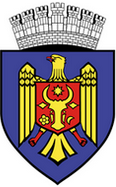 PRIMARUL GENERAL AL MUNICIPIULUI CHIȘINĂU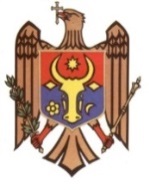 PRETURA SECTORULUI BUIUCANI                          str. Mihai Viteazul, 2, municipiul Chişinău, Republica Moldova, MD-2004;       tel.295-071, 295-043; fax: 295-069, www.preturabuiucani.md, e-mail: buiucani@pmc.md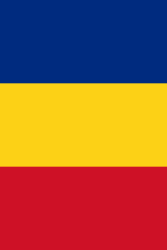 ______________ nr.  ___________la  nr. _________ din ___________				Domnului  Ion  Ceban                                                  	Primar  General al 				municipiului ChișinăuNotă informativă privindPlanul de acțiuni al Preturiisectorului Buiucani pentruperioada  18.05-22.05.2020Prin prezenta, Pretura sectorului Buiucani Vă informează că, pentru următoarea săptămână sunt planificate a fi realizate următoarele acțiuni:Cu respect, Pretor,                                                  Vadim BRÎNZANIUCEx.: R. Galenco, 02229508803001589DomeniulActivitateaAdresaLuni, 18.05.2020Luni, 18.05.2020Luni, 18.05.2020Locativ-comunalReparația scărilor în bloc locativstr. Cornului 7/1Locativ-comunalDemontarea gardurilorstr. Bariera Sculeni, 2Social-economicEvacuarea toneteistr. Alba-Iulia, 196/1Social-economicLichidarea comerțului stradal neautorizatstr. O. Ghibu, 9Arhitectură și construcțiiEvacuarea garajelor str. Codrilor, 10Marți, 19.05.2020Marți, 19.05.2020Marți, 19.05.2020Locativ-comunalReparația scărilor în bloc locativstr. Cornului 7/1Locativ-comunalDemontarea gardurilorstr. Bariera Sculeni, 2Social-economicEvacuarea toneteistr. Mt. Dosoftei, 100Social-economicLichidarea comerțului stradal neautorizat str. Columna, 170 Arhitectură și construcțiiEvacuarea garajelor str. Codrilor, 10Miercuri, 20.05.2020Miercuri, 20.05.2020Miercuri, 20.05.2020Locativ-comunalReparația scărilor în bloc locativstr. Cornului 9/1Locativ-comunalDemontarea gardurilorstr. Ion Creangă, 12Social-economicEvacuarea ghereteistr. N. Costin, 65/1Social-economicDemontarea fundației gheretei str. Alba-Iulia 196/1 Arhitectură și construcțiiEvacuarea garajelor str. Codrilor, 10Joi, 21.05.2020Joi, 21.05.2020Joi, 21.05.2020Locativ-comunalReparația scărilor în bloc locativstr. Cornului 9/1Locativ-comunalDemontarea gardurilorstr. Ion Creangă, 12Social-economicEvacuarea complexului de gheretestr. I. Pelivan, 22Social-economicDemontarea fundației gheretei str. Alba-Iulia 196/1 Arhitectură și construcțiiEvacuarea garajelor str. Codrilor, 10Vineri, 22.05.2020Vineri, 22.05.2020Vineri, 22.05.2020Locativ-comunalReparația scărilor în bloc locativstr. Cornului 9/1Locativ-comunalDemontarea gardurilorCalea Ieșilor 25-39Social-economicEvacuarea complexului de ghereteistr. I. Pelivan, 22Arhitectură și construcțiiEvacuarea garajelor str. Codrilor